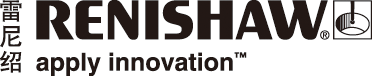 雷尼绍助力Bastion自主实现金属增材制造工程技术领域的跨国公司雷尼绍以其AM250增材制造系统帮助Bastion Cycles公司自主实现增材制造 
(AM)。Bastion Cycles是一家澳大利亚自行车制造商，该公司在自行车制造过程中引入雷尼绍AM250，允许客户完全定制自己的自行车架并全程跟踪生产流程。Bastion Cycles设计、开发、测试并成功推出一款高性能公路自行车，这款自行车采用模块化设计，以钛合金增材制造管托搭配纤维缠绕碳纤维车架管。Bastion Cycles在澳大利亚本地利用最新技术和材料制作优质的自行车架，这一点他们深感自豪。最初，该公司将部分生产环节外包给当地一家增材制造
公司，委托其生产自行车架的钛合金管托。但是，随着自行车销量和需求渐涨，Bastion Cycles决定自主完成增材制造。Bastion Cycles的三位创始人Ben Schultz、James Woolcock和Dean McGeary联系了位于墨尔本附近的雷尼绍澳大利亚子公司的总经理Mike Brown，向其详细了解雷尼绍的增材制造系统。除了雷尼绍，
Bastion Cycles还测试了其他公司的三台增材制造机器，最终发现AM250制成的样品表面光洁度和材料性能最佳，并且具有批量定制能力。Bastion Cycles在增材制造系统上打印的钛合金管托的独特之处在于，管壁极薄，内部采用网状结构，因而制成了刚性-重量比极高的增材制造零件。 “实现自行车定制和性能优化，增材制造是秘诀，”Bastion Cycles总裁Ben Schultz解释说，“雷尼绍的
技术令我们如虎添翼，迅速成为全球第一家设计、开发、测试和销售增材制造公路自行车的公司，这种自行车性能优异、市场形势好，是我们的得意之作。”在初创的三年里，Bastion Cycles将其生产业务外包给位于新西兰陶朗加的增材制造公司RAM3D。
RAM3D也使用雷尼绍AM250平台，根据Bastion提供的设计生产自行车架的钛合金零部件。2018年底，Bastion Cycles决定自主完成增材制造。Schultz先生继续说道：“我们之所以选择雷尼绍的增材制造系统，是因为他们提供的支持。澳大利亚是一个相对较小的增材制造市场，雷尼绍是唯一一家在这里设立地区总部的增材制造公司，而且配备专门
工作人员，工程师在短短几个小时之内即可抵达现场。像我们这样的小企业极为看重这样的服务。”雷尼绍澳大利亚子公司的总经理Mike Brown解释说：“对于传统制造方法无法实现的自行车零部件，
增材制造工艺却能大展神通。采用增材制造系统，Bastion Cycles能够设计和生产高性能钛合金自行车架管托原型和最终产品，满足客户各种各样的需求。”请访问www.renishaw.com.cn/bastion，阅读案例分析全文。雷尼绍是领先的增材制造系统供应商。详情请访问www.renishaw.com.cn/additive。-完-关于雷尼绍雷尼绍是世界领先的工程科技公司之一，在精密测量和医疗保健领域拥有专业技术。公司向众多行业和领域提供产品和服务 — 从飞机引擎、风力涡轮发电机制造，到口腔和脑外科医疗设备等。此外，它
还在全球增材制造（也称3D打印）领域居领导地位，是英国唯一一家设计和制造工业用增材制造设备
（通过金属粉末“打印”零件）的公司。雷尼绍集团目前在36个国家/地区设有80个分支机构，员工逾5,000人，其中3,000余名员工在英国本土工作。公司的大部分研发和制造均在英国本土进行，在截至2018年6月的2018财年，雷尼绍实现了
6.115亿英镑的销售额，其中95%来自出口业务。公司最大的市场为中国、美国、德国和日本。了解详细产品信息，请访问雷尼绍网站：www.renishaw.com.cn关注雷尼绍官方微信（雷尼绍中国），随时掌握相关前沿资讯：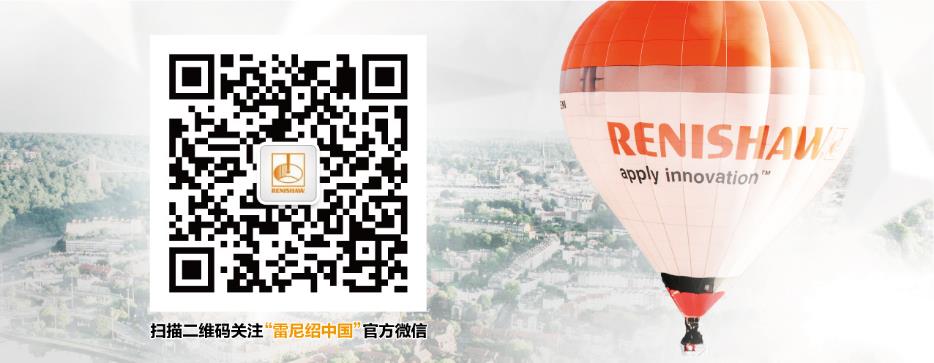 